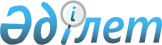 О назначении социальной помощи отдельным категориям нуждающихся граждан Актогайского района на 2013 год
					
			Утративший силу
			
			
		
					Решение маслихата Актогайского района Павлодарской области от 22 января 2013 года N 53/12. Зарегистрировано Департаментом юстиции Павлодарской области 19 февраля 2013 года N 3424. Утратило силу в связи с истечением срока действия (решение маслихата Актогайского района Павлодарской области от 23 января 2014 года N 105/26)      Сноска. Утратило силу в связи с истечением срока действия (решение маслихата Актогайского района Павлодарской области от 23.01.2014 N 105/26).      Примечание РЦПИ.

      В тексте документа сохранена пунктуация и орфография оригинала.

      В соответствии с подпунктом 4) пункта 1 статьи 56 Бюджетного кодекса Республики Казахстан, статьей 20 Закона Республики Казахстан "О льготах и социальной защите участников, инвалидов Великой Отечественной войны и лиц, приравненных к ним" от 28 апреля 1995 года, статьей 6 Закона Республики Казахстан "О местном государственном управлении и самоуправлении в Республике Казахстан" от 23 января 2001 года, в целях оказания социальной помощи отдельным категориям нуждающихся граждан, маслихат Актогайского района РЕШИЛ:



      1. Социальная помощь предоставляется следующим категориям граждан Республики Казахстан, оралманам, постоянно проживающим на территории Актогайского района (далее - граждане):



      1) участники и инвалиды Великой Отечественной войны;



      2) лица, приравненные по льготам и гарантиям к участникам Великой Отечественной войны, в соответствии со статьей 6 Закона Республики Казахстан "О льготах и социальной защите участников, инвалидов Великой Отечественной войны и лиц, приравненных к ним", в том числе:

      бывшие несовершеннолетние узники концлагерей, гетто и других мест принудительного содержания, созданных фашистами и их союзниками в период второй мировой войны;

      участники боевых действий на территории других государств, а именно:

      военнообязанные, призывавшиеся на учебные сборы и направлявшиеся в Афганистан в период ведения боевых действий; военнослужащие автомобильных батальонов, направлявшиеся в Афганистан для доставки грузов в период ведения боевых действий; участники Афганской войны;

      лица, принимавшие участие в ликвидации последствий катастрофы на Чернобыльской АЭС в 1986-1987 годах;



      3) лица, приравненные по льготам и гарантиям к инвалидам Великой Отечественной войны в соответствии со статьей 8 Закона Республики Казахстан "О льготах и социальной защите участников, инвалидов Великой Отечественной войны и лиц, приравненных к ним", в том числе:

      военнослужащие, ставшие инвалидами вследствие ранения, контузии, увечья, полученных при защите бывшего Союза ССР, при исполнении иных обязанностей воинской службы в другие периоды или вследствие заболевания, связанного с пребыванием на фронте;

      военнослужащие, ставшие инвалидами при прохождении воинской службы в Афганистане или других государствах, в которых велись боевые действия;



      4) другие категории, лиц приравненные по льготам и гарантиям к участникам войны в соответствии со статьей 9 Закона Республики Казахстан "О льготах и социальной защите участников, инвалидов Великой Отечественной войны и лиц, приравненных к ним", в том числе:

      семьи военнослужащих, погибших (пропавших без вести) или умерших вследствие ранения, контузии, увечья, заболевания, полученных в период боевых действий в Афганистане или в других государствах, в которых велись боевые действия;

      жены (мужья) умерших инвалидов войны и приравненных к ним инвалидов, а также жены (мужья) умерших участников войны, не вступившие в повторный брак;

      лица, награжденные орденами и медалями бывшего Союза ССР за самоотверженный труд и безупречную воинскую службу в тылу в годы Великой Отечественной войны, проработавшие (прослужившие) не менее 6 месяцев с 22 июня 1941 года по 9 мая 1945 года и не награжденные орденами и медалями бывшего Союза ССР за самоотверженный труд и безупречную воинскую службу в тылу в годы Великой Отечественной войны;



      5) лица, достигшие пенсионного возраста, в том числе:

      не имеющие близких родственников;

      получающие минимальный размер пенсии;

      граждане в возрасте от 100 и более лет;



      6) инвалиды, в том числе:

      дети инвалиды до 18 лет;

      женщины инвалиды, имеющие несовершеннолетних детей;

      семьи, имеющие детей-инвалидов больных детским церебральным параличом;

      семьи, воспитывающие и обучающие на дому детей-инвалидов;



      7) малообеспеченные многодетные матери, имеющие четырех и более несовершеннолетних детей;



      8) студенты из малообеспеченных семей и детей сирот, оставшихся без попечения родителей;



      9) малообеспеченные граждане, в том числе:

      безработные граждане, состоящие на учете в государственном учреждении "Отдел занятости и социальных программ Актогайского района";

      дети-сироты;

      лица, освободившиеся из мест лишения свободы;

      лица, оставшиеся без средств существования, вследствие чрезвычайных ситуаций природного и техногенного характера;

      беременные женщины, вставшие на учет в сроки беременности до 12 недель;



      10) граждане, имеющие социально значимые заболевания, в том числе:

      лица, страдающие онкологическим заболеванием;

      лица, страдающие туберкулезным заболеванием;

      лица, больные сахарным диабетом;

      лица, страдающие заболеванием вирус иммунодефицита человека.



      2. Размер социальной помощи при наступлении трудной жизненной ситуации определяет комиссия в зависимости от сложности и затрат, необходимых для выхода из сложившейся ситуации. При определении размера социальной помощи комиссия учитывает акт материально-бытового положения семьи (гражданина), состава и дохода семьи (гражданина), документов, подтверждающих произведенные расходы или потребности в средствах.



      3. Государственное учреждение "Отдел занятости и социальных программ Актогайского района" (далее - уполномоченный орган) оказывает единовременную социальную помощь к указанным памятным и праздничным датам в следующих размерах:

      ко дню Победы в Великой Отечественной войне:

      для категории, указанной в подпункте 1) пункта 1, в размере 75000 тенге, а также на приобретение продуктовых наборов в размере 5000 тенге – на основании списка Актогайского районного отделения Павлодарского областного филиала Республиканского государственного казенного предприятия "Государственный центр по выплате пенсий Министерства труда и социальной защиты населения Республик (далее – Центр)";

      для категорий, указанных в абзаце первом подпункта 2), в абзаце первом подпункта 3), в абзацах втором, третьем подпункта 4) пункта 1, в размере 3000 тенге – на основании списка Центра;

      ко дню инвалида:

      для категории, указанной в подпункте 6), а также в абзацах первом, третьем данного подпункта пункта 1, единовременная материальная помощь в размере 4000 тенге – на основании заявления с указанием номера лицевого счета в почтовом отделении акционерного общества "Казпочта" или банках второго уровня, копия удостоверения личности с указанием индивидуального идентификационного номера, справка об инвалидности, копия книги регистрации граждан (далее - КРГ) или справка с адресного бюро для детей дополнительно свидетельство о рождении детей;

      к международному женскому дню 8 марта:

      для категорий, указанной в абзаце втором подпункта 6) пункта 1, единовременная материальная помощь в размере 4000 тенге - на основании заявления с указанием номера лицевого счета в почтовом отделении акционерного общества "Казпочта" или банках второго уровня, копия удостоверения личности с указанием индивидуального идентификационного номера, справка об инвалидности, свидетельство о рождении детей, справка N 4 или свидетельство о смерти отца ребенка, копия КРГ или справка с адресного бюро;

      для категории, указанной в подпункте 7) пункта 1, в размере 4000 тенге – на основании списка уполномоченного органа;

      ко дню пожилого человека:

      для категории, указанной в абзаце первом подпункта 5) пункта 1, в размере 2000 тенге – на основании списка уполномоченного органа;

      для категории, указанной в абзаце третьем подпункта 5) пункта 1, в размере 5000 тенге – на основании списка уполномоченного органа;

      ко дню вывода войск из Афганистана:

      для категорий, указанных в абзацах втором подпункта 2) и 3) пункта 1, в абзаце первом подпункта 4) пункта 1, в размере 6000 тенге – на основании списка Центра;

      ко дню аварии на Чернобыльской АЭС:

      для категорий, указанных в абзаце третьем подпункте 2) пункта 1, в размере 6000 тенге – на основании списка Центра;

      к 1 сентябрю:

      для категорий, указанных в абзаце первом подпункта 6), в подпункте 7), во втором абзаце подпункта 9) пункта 1, социальная помощь в размере 3 месячных расчетных показателей (далее - МРП) - на основании списка уполномоченного органа.

      Сноска. Пункт 3 с изменениями, внесенными решением Актогайского районного маслихата Павлодарской области от 27.03.2013 N 59/14 (вводится в действие по истечении десяти календарных дней после дня его первого официального опубликования).



      4. Единовременная социальная помощь без учета доходов предоставляется:



      1) для категории, указанных в подпункте 1), в абзацах первом, втором, третьем подпункта 2), в абзацах первом, втором подпункта 3), в абзацах первом, втором, третьем подпункта 4), в абзаце втором подпункта 5), в абзацах первом, третьем подпункта 6) пункта 1, социальная помощь на подписку на периодические печатные издания на государственном или русском языках по выбору подписчиков в размере 4 МРП – на основании списка уполномоченного органа.



      2) для категории, указанной в подпункте 1), пункта 1, социальная помощь на текущий ремонт жилья в размере 6 МРП на основании списка Центра;



      3) для категории, указанной в подпункте 1), пункта 1, социальная помощь на зубопротезирование в размере 30 000 тенге на основании списка Центра;



      4) для категории, указанной в подпункте 5) пункта 1, социальная помощь на получение санаторно-курортного лечения в размере 49000 тенге - на основании заявления с указанием номера лицевого счета в почтовом отделении акционерного общества "Казпочта" или банках второго уровня, копия медицинского заключения о необходимости оздоровления, копия санаторно-курортной карты, копия удостоверения личности с указанием индивидуального идентификационного номера, копия КРГ или справка с адресного бюро;



      5) для категории, указанной в абзаце четвертом подпункта 6) пункта 1, социальная помощь в размере 6 МРП для оплаты обучения – на основании заявления одного из родителей с указанием номера лицевого счета в почтовом отделении акционерного общества "Казпочта" или банках второго уровня, копия удостоверения личности с указанием индивидуального идентификационного номера, копия КРГ или справка с адресного бюро, копия свидетельства о рождении ребенка, справка медико-социальной экспертизы об инвалидности ребенка, заключение государственного учреждения "Психолого-медико-педагогическая консультация города Аксу";



      6) для категории, указанной в абзаце третьем подпункта 6) пункта 1, социальная помощь в размере 3 МРП для поездки в Павлодарский областной реабилитационный центр – на основании заявления одного из родителей с указанием номера лицевого счета в почтовом отделении акционерного общества "Казпочта" или банках второго уровня, копия удостоверения личности с указанием индивидуального идентификационного номера, копия КРГ или справка с адресного бюро, копия свидетельства о рождении ребенка, справка медико-социальной экспертизы об инвалидности ребенка;



      7) на погребение для категории, указанных в абзаце первом подпункте 9) пункта 1, в размере 15 МРП – на основании заявления с указанием номера лицевого счета в почтовом отделении акционерного общества "Казпочта" или банках второго уровня, копии удостоверения личности с указанием индивидуального идентификационного номера, копия свидетельства о смерти, копия КРГ или справка адресного бюро, справка уполномоченного органа о состоянии на учете на момент смерти;



      8) для категории, указанной в абзаце третьем подпункта 9) пункта 1, в размере 5 МРП – на основании заявления с указанием номера лицевого счета в почтовом отделении акционерного общества "Казпочта" или банках второго уровня, справка об освобождении из мест лишения свободы, копия удостоверения личности с указанием индивидуального идентификационного номера, копия КРГ или справка с адресного бюро;



      9) для категории, указанной в абзаце четвертом подпункта 9) пункта 1, социальная помощь в размере 18 МРП - на основании заявления с указанием номера лицевого счета в почтовом отделении акционерного общества "Казпочта" или банках второго уровня, справка пожарной части  N 20 государственного учреждения "Служба тушения и аварийно-спасательных работ" департамента чрезвычайных ситуаций Павлодарской области Актогайского района, копия удостоверения личности с указанием индивидуального идентификационного номера, копия КРГ или справка с адресного бюро;



      10) для категории, указанной в абзаце пятом подпункта 9) пункта 1, социальная помощь в размере 5 МРП – на основании заявления с указанием номера лицевого счета в почтовом отделении акционерного общества "Казпочта" или банках второго уровня, медицинская справка о постановке на учет в казенном коммунальном государственном предприятии "Актогайская центральная районная больница", копия удостоверения личности с указанием индивидуального идентификационного номера, копия КРГ или справка с адресного бюро;



      11) для категории, указанной в абзаце первом подпункта 10) пункта 1, социальная помощь в размере 7 МРП – на основании заявления с указанием номера лицевого счета в почтовом отделении акционерного общества "Казпочта" или банках второго уровня, справка о нахождении больного на учете в Павлодарском областном онкологическом диспансере, копия удостоверения личности с указанием индивидуального идентификационного номера, копия КРГ или справка с адресного бюро;



      12) для категории, указанной в абзаце втором подпункта 10) пункта 1, социальная помощь в размере 22 МРП – на основании заявления с указанием номера лицевого счета в почтовом отделении акционерного общества "Казпочта" или банках второго уровня, справка о нахождении больного на учете в государственном учреждении "Актогайская противотуберкулезная больница", копия удостоверения личности с указанием индивидуального идентификационного номера, копия КРГ или справка с адресного бюро, дополнительно студентами предоставляется справка противотуберкулезной больницы с места выявления болезни;



      13) для категории, указанной в абзаце третьем подпункта 10) пункта 1, социальная помощь в размере 5 МРП – на основании заявления с указанием номера лицевого счета в почтовом отделении акционерного общества "Казпочта" или банках второго уровня, справка о нахождении больного на учете в казенном коммунальном государственном предприятии "Актогайская центральная районная больница", копия удостоверения личности с указанием индивидуального идентификационного номера, копия КРГ или справка с адресного бюро, для детей больных сахарным диабетом копия свидетельства о рождении ребенка и вышеперечисленные документы одного из родителей;



      14) для категории, указанной в абзаце четвертом подпункта 10) пункта 1, в размере 7 МРП – на основании заявления с указанием номера лицевого счета в почтовом отделении акционерного общества "Казпочта" или банках второго уровня, копия удостоверения личности с указанием индивидуального идентификационного номера, копия КРГ или справка с адресного бюро, справка о нахождении больного на учете в Павлодарском филиале областного центра по профилактике и борьбе со СПИД-ом (синдром приобретенного иммунодефицита).



      5. Единовременная социальная помощь с учетом дохода предоставляется:



      1) для категории, указанной в подпункте 7) пункта 1, социальная помощь в размере 80 МРП на приобретение крупного рогатого скота или мелкого рогатого скота - на основании заявления с указанием номера лицевого счета в почтовом отделении акционерного общества "Казпочта" или банках второго уровня, ходатайства акима сельского округа, акт обследования жилищно-бытовых условий, справки о доходах членов семьи, с места учебы детей, справка ветеринарного врача сельского округа о наличии (отсутствии) скота, копия паспорта на приобретаемый скот, договор-намерение о приобретении скота, копия удостоверения личности с указанием индивидуального идентификационного номера, копия КРГ или справка с адресного бюро;



      2) для категории, указанной в подпункте 7) пункта 1, социальная помощь по фактической цене на установку спутникового телевидения "Отау" - на основании заявления с указанием номера лицевого счета в почтовом отделении акционерного общества "Казпочта" или банках второго уровня, ходатайства акима сельского округа, акт обследования жилищно-бытовых условий, справки о доходах членов семьи, справка о подсобном хозяйстве, копия удостоверения личности с указанием индивидуального идентификационного номера, копия КРГ или справка с адресного бюро;



      3) для категории, указанной в подпункте 9) пункта 1, социальная помощь в размере 10 МРП - на основании заявления с указанием номера лицевого счета в почтовом отделении акционерного общества "Казпочта" или банках второго уровня, ходатайства акима сельского округа, акт обследования жилищно-бытовых условий, справки о доходах членов семьи, о подсобном хозяйстве, копия удостоверения личности с указанием индивидуального идентификационного номера, копия КРГ или справка с адресного бюро;



      4) для категории, указанной в подпункте 9) пункта 1, социальная помощь в размере 12 МРП на приобретение твердого топлива - на основании заявления с указанием номера лицевого счета в почтовом отделении акционерного общества "Казпочта" или банках второго уровня, ходатайства акима сельского округа, акт обследования жилищно-бытовых условий, справки о доходах членов семьи, справка о подсобном хозяйстве, копия удостоверения личности с указанием индивидуального идентификационного номера, копия КРГ или справка с адресного бюро.



      6. Ежеквартальная социальная помощь без учета доходов предоставляется:



      1) для категорий, указанной в подпункте 1) пункта 1, социальная помощь на оплату проезда до областного центра и обратно в размере 2 МРП – на основании списка Центра;



      2) для категорий, указанной в первом, втором абзаце подпункта 5) пункта 1, социальная помощь на оплату жилищно-коммунальных услуг в размере 2 МРП – на основании заявления с указанием номера лицевого счета в почтовом отделении акционерного общества "Казпочта" или банках второго уровня, копия удостоверения личности с указанием индивидуального идентификационного номера, копия КРГ или справка с адресного бюро, акт обследования жилищно-бытовых условии акимата сельского округа.



      7. Социальная помощь предоставляемая один раз в полугодие:



      1) для категории, указанной в подпункте 8) пункта 1 социальная помощь на оказание образовательных услуг – на основании заявления с указанием номера лицевого счета в почтовом отделении акционерного общества "Казпочта" или банках второго уровня, копия удостоверения личности с указанием индивидуального идентификационного номера, копия КРГ или справка с адресного бюро, трехсторонний договор на оказание образовательных услуг, подписанный акимом Актогайского района, руководителем высшего учебного заведения и студентом.



      8. Ежемесячная помощь без учета доходов:



      1) для категории, указанной в подпункте 1), в абзацах втором, третьем подпункта 2) пункта 1, социальная помощь на приобретение лекарств в размере 5 МРП – на основании списка, предоставляемого Центром;



      2) для категории, указанной в абзаце третьем подпункта 6) пункта 1, социальная помощь в размере 2 МРП - на основании заявления одного из родителей с указанием номера лицевого счета в почтовом отделении акционерного общества "Казпочта" или банках второго уровня, копия удостоверения личности заявителя с указанием индивидуального идентификационного номера, копия КРГ или справка с адресного бюро, свидетельство о рождении ребенка, справка медико-социальной экспертизы об инвалидности ребенка;



      3) для категории, указанной в подпункте 8) пункта 1 социальная помощь – в период обучения в высших учебных заведениях социальная помощь на проживание, питание и проезд к месту жительства в размере 10 МРП - на основании заявления с указанием номера лицевого счета в почтовом отделении акционерного общества "Казпочта" или банках второго уровня, копия удостоверения личности с указанием индивидуального идентификационного номера, копия КРГ или справка с адресного бюро;



      4) для категории, указанной в абзаце первом подпункта 9) пункта 1, социальная помощь в размере 5 МРП - на основании заявления с указанием номера лицевого счета в почтовом отделении акционерного общества "Казпочта" или банках второго уровня, копия удостоверения личности с указанием индивидуального идентификационного номера, копия КРГ или справка с адресного бюро.



      9. Признать утратившим силу решение Актогайского районного маслихата (V сессия, V созыв) от 30 мая 2012 года N 26/5 "О назначении социальной помощи отдельным категориям нуждающихся граждан Актогайского района" (зарегистрированное в Реестре государственной регистрации нормативных правовых актов от 20 июня 2012 года N 12-4-119).



      10. Контроль за исполнением настоящего решения возложить на постоянную комиссию Актогайского районного маслихата по вопросам социального, культурного развития.



      11. Настоящее решение вводится в действие по истечении десяти календарных дней после дня его первого официального опубликования.      Председатель сессии                        С.Н. Жуков      Секретарь маслихата                        Т. Муканов
					© 2012. РГП на ПХВ «Институт законодательства и правовой информации Республики Казахстан» Министерства юстиции Республики Казахстан
				